Crash Course #10: The Roman Empire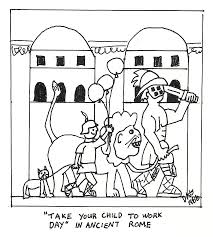 Watch this video:https://www.youtube.com/watch?v=oPf27gAup9U&index=10&list=PLBDA2E52FB1EF80C9 Answer these questions completely and in detail:What does SPQR stand for?Describe the government of the Roman Republic.  Include the senate, consuls, and dictator.Who were the patricians and plebeians?Describe Caesar’s rise to power.Who were the members of the First Triumvirate?How did Caesar take control of the Roman Empire?Once in power, how did Caesar strengthen his own position?Why didn’t Caesar assassination by the Senators restore the Republic?How did Octavian (Augustus) become sole ruler of Rome?How was the government different from the Republic under the emperors?In what ways was Rome an empire even before Caesar came along?